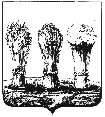  УПРАВЛЕНИЕ ОБРАЗОВАНИЯ ГОРОДА ПЕНЗЫМуниципальное бюджетное общеобразовательное учреждениесредняя общеобразовательная школа № 59 г. Пензы(МБОУ СОШ № 59)П Р И К А З31.08.2022г.						                           		   № 200-оп«Об утверждении графика оценочных процедур на 2022-2023 учебный год»В соответствии со статьей 97 Федерального Закона об образовании от 
29 декабря 2012 года №273-ФЗ, письмом Министерства просвещения России от 06.08.2021 № СК-228/03, письмом Рособрнадзора от 06.08.2021 № 01-169/08-01 
«О направлении Рекомендаций (вместе с «Рекомендациями для системы общего образования по основным подходам к формированию графика проведения оценочных процедур в общеобразовательных организациях в 2022-2023 учебном году»), письмом Министерства образования Пензенской области № 1882/01-06 от 05.10.2021, письмом Управления образования г. Пензы,ПРИКАЗЫВАЮ1. Утвердить графики оценочных процедур МБОУ СОШ № 59 г. Пензы на 2022-2023 учебный год (Приложение 1).2. Назначить школьным координатором проведения оценочных процедур заместителя директора по учебно-воспитательной работе Тихомирову Т.Н.3. Администратору школьного сайта Агеевой К.А. разместить активные ссылки на графики оценочных процедур по параллелям на сайте школы в подразделе «Документы» раздела «Сведения об общеобразовательной организации».4. Контроль за исполнением данного приказа оставляю за собой.Директор                                                                                           И.Н. Орлова  Исполнитель проекта                         Т.Н. Тихомирова